COLEGIO SAN LADISLAO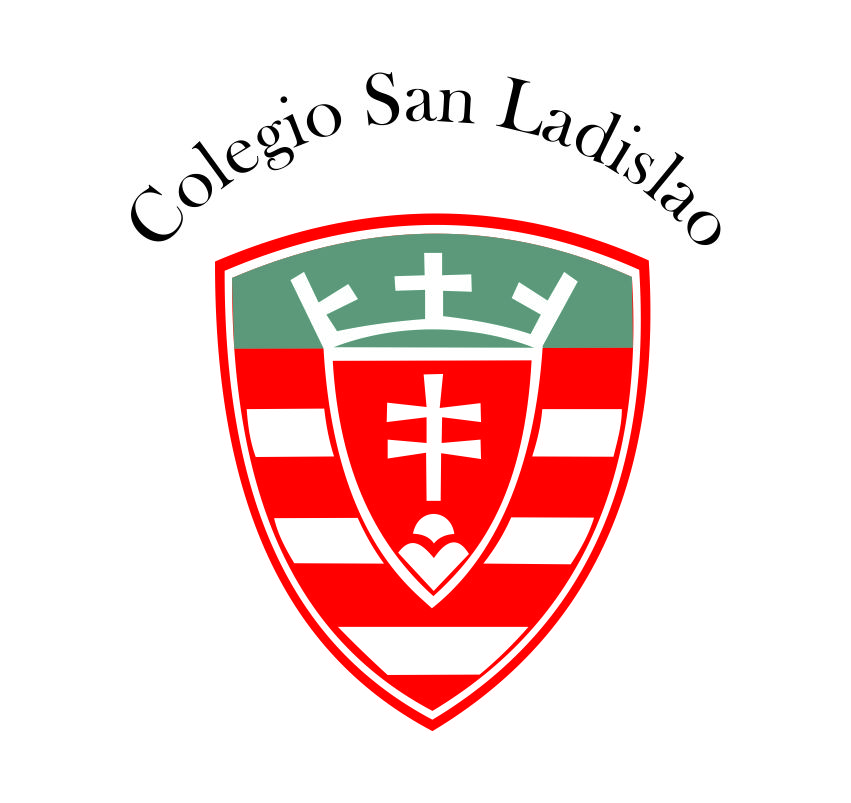 CURSO: 5º B E.S.Áreas: Informática – observatorio de mediosObjetivo: Habilidad y destreza en la utilización del software a desarrollar (Corel Draw, Sony Vegas)Se realizarán videos, para ellos se trabajará con distintos formatos como .AVI, .MOV, .MPG, .MP4Intercambio interdisciplinario entre las áreas, se elaborarán trabajos prácticos en base al desarrollo y concepto de Trabajo.Diseño de Formularios (Google Forms)Actividades:Reconocimiento de los comandos básicos y herramientas  del programa.Diseño de PublicidadesArmado de EncuestasTrabajo Práctico Final:Presentación de los trabajos prácticos (videos).